Styr på kemien i industrien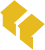 Bilag 9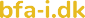 2/2Instruktion for én arbejdsprocesInstruktion for én arbejdsprocesUdfyld skabelonen, og brug denne i forbindelse med instruktion af de ansatte. Der er fortrykt en række oplysninger, som kan benyttes. Kan efterfølgende ophænges synligt i området, hvor arbejdsprocessen foregår.Udfyld skabelonen, og brug denne i forbindelse med instruktion af de ansatte. Der er fortrykt en række oplysninger, som kan benyttes. Kan efterfølgende ophænges synligt i området, hvor arbejdsprocessen foregår.Proces(skriv)Kemikalie(r)(skriv)SDS seneste revisionsdato: (skriv)EksponeringsvejeHudkontakt:	Nej	JaIndånding:	Nej	JaIndtagelse:	Nej	JaKemikaliernes farlighed SundhedBrand og eksplosionFaremærkning: (skriv) Signalord: (skriv)H-sætninger: (skriv) Grænseværdi(er): (skriv)Selvantændelse:	°CFlammepunkt:	°C → JA fare for eksplosion/NEJ ingen fare for eksplosionProcessens farlighedRøgdannelse: (kryds/skriv) Aerosoldannelse: (kryds/skriv)Kemisk reaktion ved blanding: (kryds/skriv) Opvarmning: (kryds/skriv)Trykstigning: (kryds/skriv)Anvendelses- begrænsningerInspiration til formuleringer:Må ikke udføres af unge under 18 årMå ikke udføres af gravide og ammendeForholdsregler under arbejdet Arbejdsstedets indretningPersonlig hygiejneArbejdssted/-rum: (skriv)Tænd for rumventilationen: (kryds/skriv) Tænd for procesudsugningen: (kryds/skriv)Evt. foto af betjeningspanel til ventilationsanlægInspiration til formuleringer: Ved alarm fra udsugningsanlægget skal arbejdet straks standses og må først genoptages, når årsag til alarm er udbedret Det er ikke tilladt at spise, drikke eller ryge Det er forbudt at opbevare mad, drikke og tobak Vask hænder før og efter toiletbesøg, før pauser og ved arbejdstidsophørARBEJDSINSTRUKTIONARBEJDSINSTRUKTIONPersonlige værnemidlerPersonlige værnemidlerÅndedrætsværn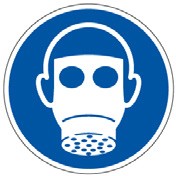 Type: (skriv) Brugstid: (skriv) Placering: (skriv) Opbevaring: (skriv)Handsker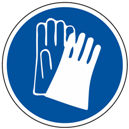 Type: (skriv) Brugstid: (skriv) Placering: (skriv) Opbevaring: (skriv)Øjenværn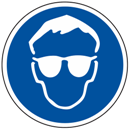 Type: (skriv) Placering: (skriv) Opbevaring: (skriv)Andre værnemidler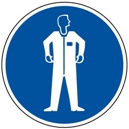 Type: (skriv) Brugstid: (skriv) Placering: (skriv) Opbevaring: (skriv)Førstehjælpsforanstaltninger: SE SIKKERHEDSDATABLADET PUNKT 4Førstehjælpsforanstaltninger: SE SIKKERHEDSDATABLADET PUNKT 4Førstehjælp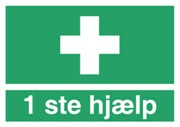 Førstehjælpskasse findes: (skriv) Øjenskylleflasker findes: (skriv)Uheld og spild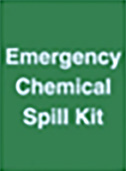 Inspiration til formuleringer:Ved hudkontakt: Vask straks tilsmudset hudVed tilsmudsning af arbejdstøj: Skift straks arbejdstøj og vask det særskilt Spild opsamles med: (skriv)Placering af opsamlingsmaterialer: (skriv)Affaldshåndtering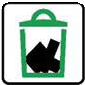 Rester og tom emballage: (skriv) Spild og opsamlingsmateriale: (skriv) Brugte værnemidler: (skriv)Opsamlings-og affaldstønder skal være mærket: (skriv) Personlige værnemidler: (skriv)Brandbekæmpelse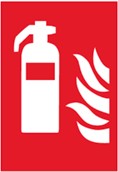 Egnede slukningsmidler: (skriv) Placerings af slukningsmidler: (skriv) Personlige værnemidler: (skriv)